Приложение 6 – Техническое задание на разработку геоинформационной системы управления и безопасности (далее – ГИС УБ)Геоинформационная система управления и безопасности (программный продукт) должна решать следующие основные задачи:- создание единой геоинформационной системы мониторинга и контроля инженерно-технических средств объектов АО «КТК-Р» и АО «КТК-К» в реальном масштабе времени;- компоновку данных узкоспециализированных систем для получения на выходе комплексного описания объектов ИСБН;- создание единой территориально-распределенной, полностью цифровой системы безопасности на объектах подразделений Компании;- эффективное управление комплексом инженерно-технических средств охраны и силами оперативно-дежурных служб на основе непрерывного информационного обмена;- непрерывный дистанционный контроль обстановки на периметрах охраняемых зон, в охраняемых зданиях, сооружениях, помещениях объекта;- своевременное обнаружение проникновения (несанкционированного доступа) нарушителей в охраняемые зоны, здания, сооружения, помещения объекта;- пресечение (предупреждение) противоправных действий нарушителей по реализации вероятных угроз в отношении охраняемого объекта;- документирование информационных потоков (сигналов срабатывания технических средств охраны и защиты, различных докладов, распоряжений и команд);- информационно-техническое сопряжение системы безопасности с информационными системами объекта.Требования к ГИС-информации и форматам обменаДля получения информации в режиме реального времени о нахождении средств, транспортирующих грузы АО «КТК-Р» на станциях, участках дорог, водных маршрутах, скорости их движения, вероятном времени подхода к станциям и другим объектам дороги (портам, терминалам) целесообразно использование спутниковой навигации.База данных электронных карт должна иметь иерархическую структуру. На нижнем уровне должна храниться информация об отдельных объектах карты. Объекты могут объединяться в группы, слои и листы карт. Совокупность листов карт одного масштаба и вида должна составлять район работ - отдельную базу данных электронных карт. Описание отдельного объекта должно состоять из метрических данных (координат на местности), семантических данных (свойств объекта), текстовых справочных данных, иллюстративных графических данных и других данных, включая уникальный номер объекта, через который осуществляется логическая связь с внешними реляционными БД.Объем отдельной базы данных электронных карт может составлять несколько террабайт (Тб). Обновление базы должно выполняется в режиме выполнения транзакций, для обеспечения восстановления при сбоях и отката на любое число шагов назад. Система управления должна поддерживать высокопроизводительный алгоритм индексации данных, для обеспечения максимальной скорости поиска и отображения объектов карты на стандартных технических средствах.Основными функциями системы должны быть:создание и использование иерархической структуры базы данных электронных карт, имеющей уровни: район работ, листы карты, слой объектов, отдельные объекты местности;редактирование содержимого базы данных электронных карт с использованием графического интерфейса пользователя: создание нового уровня, обновление, удаление, копирование и восстановление объектов карты;визуализация содержимого базы данных в условных знаках, принятых для топографических, обзорно-географических, кадастровых и других видов карт;выполнение расчетных операций: определение площади, длины, периметра, построение зон отсечения, ведение статистики по характеристикам объектов;вывод на внешние устройства печати изображения электронной карты в принятых условных знаках; поддержка векторных и растровых устройств печати, цветных и черно-белых; изменение состава объектов и масштаба карты при печати; отображение выводимой информации в режиме WYSIWYG;поддержка программного интерфейса для различных сред программирования.Должны присутствовать развитые возможности по созданию и редактированию классификаторов векторных карт. Пользователь должен иметь возможность занести в классификатор условные знаки необходимого вида (условные обозначения объектов) или исправить вид имеющихся условных знаков.Для наглядного изображения соотношений значений характеристик отдельных объектов карты должно применяться также тематическое картографирование.Цифровые данные должны конвертироваться в разные форматы, преобразовываться из одного вида в другой, отображаться на графических дисплеях, выводиться на внешние печатающие устройства, редактироваться, трансформироваться и так далее.Должно обеспечиваться взаимодействие информационных и геоинформационных систем различного уровня и формирование единого информационного пространства для контроля опасных явлений и процессов, повышения точности и достоверности прогноза чрезвычайных ситуаций и их ликвидации с учетом интеллектуального, информационного и технологического межведомственного взаимодействия.Должно осуществляться взаимодействие с корпоративной геоинформационной системой, в основу построения которой положена следующая концепция:данные корпоративной геоинформационной системы накапливаются и хранятся в единой базе данных, в которую поступает информация из всех источников данных;передача данных конечным пользователям осуществляется также из единой базы данных;в качестве интерфейса конечного пользователя выступает Web. При этом обеспечивается выгрузка необходимых отобранных данных на рабочие места пользователей;инструментарии для преобразования и анализа данных обращаются непосредственно в единую базу данных с сохранением в ней результатов работ;в целях унификации информации в подразделениях Компании осуществляется синхронизация баз данных.Геоинформационная система оперативного управления и безопасности (ГИС УБ) АО «КТК-Р» должна стать единой геоинформационной системой мониторинга и контроля инженерно-технических средств объектов АО «КТК-Р» в реальном масштабе времени.Уполномоченное лицо с помощью курсора должно выбрать на карте России любую точку присутствия Компании, далее на ее плане – город, требуемое подразделение Компании или управление.После этого на укрупненном плане должен обеспечиваться выбор конкретного объекта и просмотр состояния его систем.Таким образом, в режиме реального времени должно вестись наблюдение над отдельными объектами (рис. 1), просмотр изображений или архивов установленных видеокамер и т.д. Информация и возможность управления системой должна предоставляться в соответствии с правами доступа уполномоченного лица.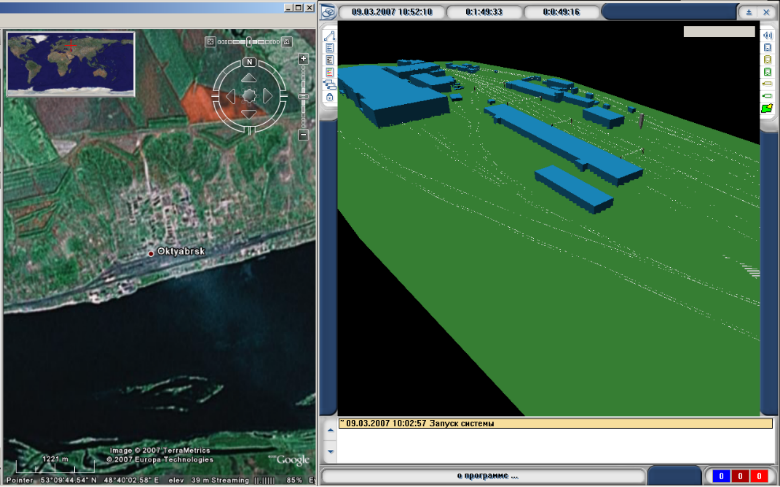 Рис. 1 – Пример отображения объектаПри необходимости возможна организация взаимодействия средствами XML или через ODBC (организация запросов SQL) с другими СУБД, если есть связь между SQL-сервером базы данных объекта или установки и АРМами по сети Ethernet TCP/IP.Получение информации на операторских станциях от контроллеров систем автоматического регулирования технологических процессов (САР) может быть организовано через сторонний сервер.Должно отсутствовать вмешательство в нижний уровень локальных систем, работающих по стандартным интерфейсам (DeviceNet, Profibus-DP, Modbus), либо по интерфейсам RS232C/RS485. Взаимодействие распределенных локальных систем должно достигаться назначением взаимоувязанных режимов их работы.Должно обеспечиваться создание картографических баз с нанесением на них различных данных.Информационным и технологическим ядром геоинформационной системы оперативного управления и безопасности должна стать система инфраструктурного комплекса АО «КТК-Р» (база данных, содержащая информацию обо всех объектах инфраструктуры Компании, а также зданиях, сооружениях и автодорогах на прилегающих к подразделениям Компании территориях с привязкой к географическим координатам). За счет интеграции электронных географических или спутниковых карт и данных этой системы можно обеспечить полное, непосредственное и точное отражение состояния объектов АО «КТК-Р», местоположения и технических характеристик транспортных средств в реальном времени.Каждому уровню управления и ответственности должны соответствовать свой масштаб карты и уровень обобщения текущей информации.Основные карты (схемы) развития инфраструктуры Компании могут быть выполнены по национальной карте. На их основе для различных специализированных эксплуатационных подразделений могут быть составлены карты и паспорта конкретных объектов, размещения устройств сигнализации и связи, обслуживания и экипировки объектов, электроснабжения, электрифицированных участков. На детализированных картах возможен вывод основных технических параметров по каждому объекту. На картах-схемах объектов показываются инженерные сооружения, устройства сигнализации и связи.Для каждого конкретного объекта создается также объемный план с указанием мест размещения оборудования самого объекта и оборудования систем безопасности (систем охраны периметра, охранного видеонаблюдения, и пр.).Наложение текущей информации о событиях в системе безопасности на географические карты и планы дает дополнительные преимущества, не присущие традиционным моделям управления. Возможность получить видеоинформацию в реальном времени с любого подчиненного объекта с любой видеокамеры в соответствии со схемой установки позволит: визуально контролировать ситуацию на объектах, повысить надежность и безопасность функционирования системы.Требования по безопасности.При разработке и создании ГИС УБ обеспечиваются требования по безопасности при монтаже, наладке, эксплуатации, обслуживании и ремонте аппаратно-технических средств системы, включая защиту от воздействий электрического тока, электромагнитных полей, акустических шумов и др., а также требования по допустимым уровням освещенности, вибрационных и шумовых нагрузок, при необходимости.Требования по обеспечению безопасности при наладке, эксплуатации, обслуживании и ремонте аппаратно-технических средств системы излагаются в соответствующей эксплуатационно-технической документации, разрабатываемой Исполнителем.Требования по эргономике и технической эстетикеПроектируемое оборудование размещается в существующих помещениях объектов, приспособленных под монтаж оборудования. Серверы СТН, а также администратора системы устанавливаются в отдельном служебном помещении, защищенном от доступа посторонних лиц. Компоновка и размещение автоматизированных рабочих мест обеспечивают удобство и комфортность работы пользователей в круглосуточном режиме, при дневном и искусственном освещении, в соответствии с СанПиН 2.2.2./2.4.1340-03.Требования по стандартизации и унификацииПри создании ГИС УБ должны приниматься к руководству действующие в Российской Федерации государственные и отраслевые стандарты.В комплексе технических средств ГИС УБ используются технические средства серийного производства.Оборудование ГИС УБ использует стандартные электрические стыки, интерфейсы, технологии и протоколы передачи данных.Требования по эксплуатации, техническому обслуживанию и ремонтуГИС УБ рассчитана на длительную непрерывную круглосуточную работу без постоянного присутствия обслуживающего персонала (периодическое обслуживание), без перерывов на плановое техническое обслуживание.Технические средства ГИС УБ обслуживаются в соответствии с эксплуатационно-технической документацией производителей оборудования, поставляемой в комплекте с ним, а также разрабатываемой Исполнителем.Гарантийное, послегарантийное и сервисное обслуживание оборудования ГИС УБ централизованно организует Заказчик.